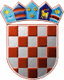 REPUBLIKA HRVATSKAOPĆINSKO IZBORNO POVJERENSTVOOPĆINE PAKOŠTANEKLASA:URBROJ:Pakoštane,        Na osnovi članka 86. Zakona o lokalnim izborima ("Narodne novine", broj 144/12 i 121/16, u daljnjem tekstu: Zakon), nakon provedenih lokalnih izbora 21. svibnja 2017., Općinsko izborno povjerenstvo Općine Pakoštane utvrdilo je i objavljujeREZULTATE IZBORA ZAČLANOVE OPĆINSKOG VIJEĆAOPĆINE PAKOŠTANENositelj liste: MILIVOJ KURTOVNositelj liste: BOŽIDAR LOKIN, bacc. oec.Nositelj liste: MATKO MIOČEVNositelj liste: MILIVOJ KURTOVNositelj liste: BOŽIDAR LOKIN, bacc. oec.Nositelj liste: MATKO MIOČEVdobila je 7  mjesta te su s te liste izabrani:dobila je 3  mjesta te su s te liste izabrani:dobila je 3  mjesta te su s te liste izabrani:PREDSJEDNIKOPĆINSKOG IZBORNOG POVJERENSTVAOPĆINE PAKOŠTANELUKA MRKIĆ______________________________I.Od ukupno 3.945 birača upisanih u popis birača, glasovalo je 2.175 birača, odnosno 55,13%, od čega je prema glasačkim listićima glasovalo 2.172 birača, odnosno 55,06%. Važećih listića bilo je 2.076, odnosno 95,58%. Nevažećih je bilo 96 listića, odnosno 4,42%.Od ukupno 3.945 birača upisanih u popis birača, glasovalo je 2.175 birača, odnosno 55,13%, od čega je prema glasačkim listićima glasovalo 2.172 birača, odnosno 55,06%. Važećih listića bilo je 2.076, odnosno 95,58%. Nevažećih je bilo 96 listića, odnosno 4,42%.II.Pojedine kandidacijske liste dobile su sljedeći broj glasova:1.2.3.III.Na osnovi članka 84. stavka 1. Zakona, kandidacijske liste koje sudjeluju u diobi mjesta u općinskom vijeću su:Na osnovi članka 84. stavka 1. Zakona, kandidacijske liste koje sudjeluju u diobi mjesta u općinskom vijeću su:1.HRVATSKA DEMOKRATSKA ZAJEDNICA - HDZHRVATSKA SELJAČKA STRANKA - HSSHRVATSKA DEMOKRATSKA ZAJEDNICA - HDZHRVATSKA SELJAČKA STRANKA - HSS2.HRVATSKA STRANKA PRAVA DR. ANTE STARČEVIĆ - HSP AS3.HRVATSKA NARODNA STRANKA - LIBERALNI DEMOKRATI - HNSHRVATSKA STRANKA UMIROVLJENIKA - HSUHRVATSKA NARODNA STRANKA - LIBERALNI DEMOKRATI - HNSHRVATSKA STRANKA UMIROVLJENIKA - HSUIV.Na osnovi članka 84. stavka 2. i članka 85. Zakona, utvrđuje se da su pojedine kandidacijske liste dobile sljedeći broj mjesta u općinskom vijeću:Na osnovi članka 84. stavka 2. i članka 85. Zakona, utvrđuje se da su pojedine kandidacijske liste dobile sljedeći broj mjesta u općinskom vijeću:1.HRVATSKA DEMOKRATSKA ZAJEDNICA - HDZHRVATSKA SELJAČKA STRANKA - HSSHRVATSKA DEMOKRATSKA ZAJEDNICA - HDZHRVATSKA SELJAČKA STRANKA - HSS1.MILIVOJ KURTOV2.MARIN BAREŠIĆ3.VIKTORIJA ROGIĆ4.DOMAGOJ JURIČIN5.SLAVKO MAKSAN6.STIPE VULIN7.MLADENKO ČIRJAK2.HRVATSKA STRANKA PRAVA DR. ANTE STARČEVIĆ - HSP AS1.BOŽIDAR LOKIN, bacc. oec.2.ANTE ČAČIĆ, bacc. oec.3.LUKA VULIN, dipl. ing. građ.3.HRVATSKA NARODNA STRANKA - LIBERALNI DEMOKRATI - HNSHRVATSKA STRANKA UMIROVLJENIKA - HSUHRVATSKA NARODNA STRANKA - LIBERALNI DEMOKRATI - HNSHRVATSKA STRANKA UMIROVLJENIKA - HSU1.MATKO MIOČEV2.DORIJAN KAZIJA3.IRENA ANDRIĆ